象山县村（居）民建房规划审批项目批后公告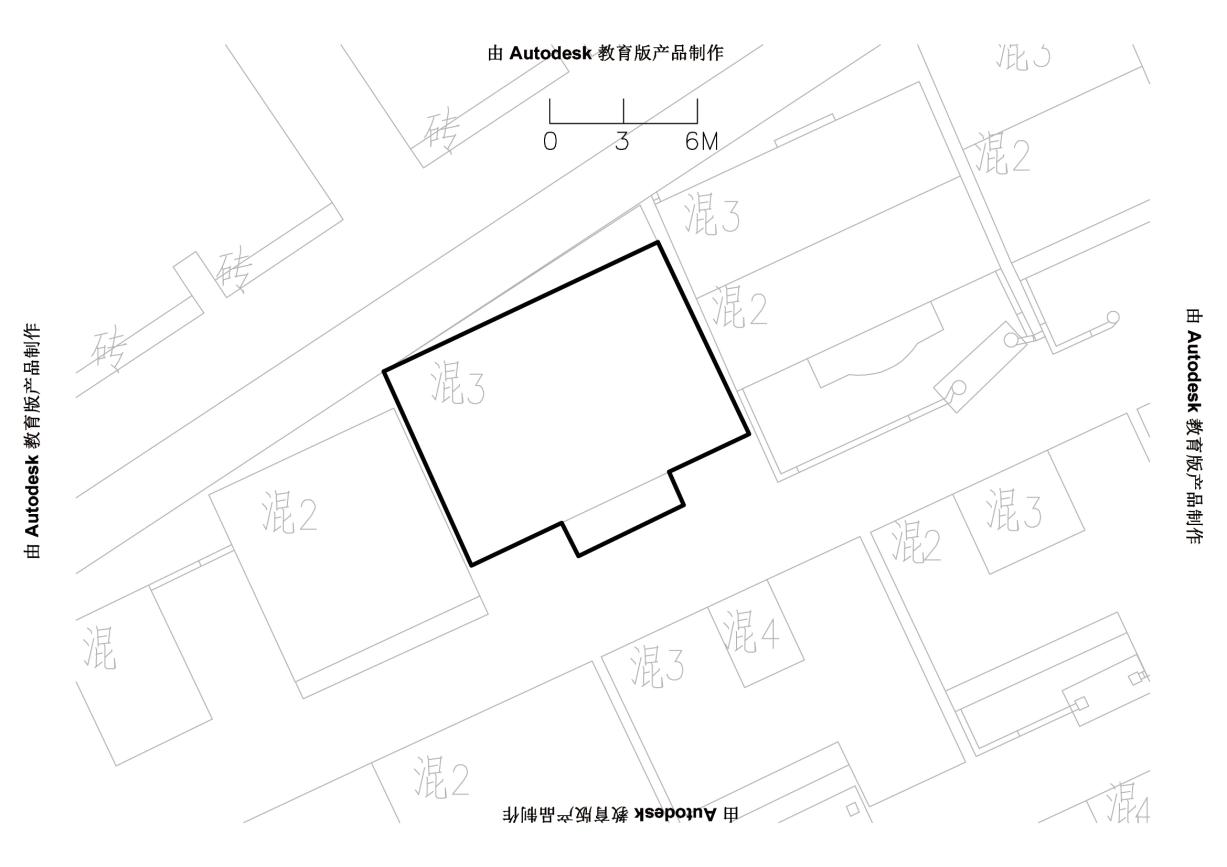 